30 ноября 2022 г. после организованного просмотра пресс-конференции «Итоги сельскохозяйственной микропереписи 2021 года – новый облик агросектора страны» из пресс-центра ТАСС,  в Свердловскстате состоялся короткий пресс-брифинг с участием заместителя руководителя Свердловскстата – начальника отдела государственной статистики по Курганской области Пугина К.В., а также представителя Департамента агропромышленного комплекса Курганской области Бузмакова А.Н. Журналистов ознакомили с итогами сельскохозяйственной микропереписи и текущем положении дел в сельском хозяйстве Курганской области.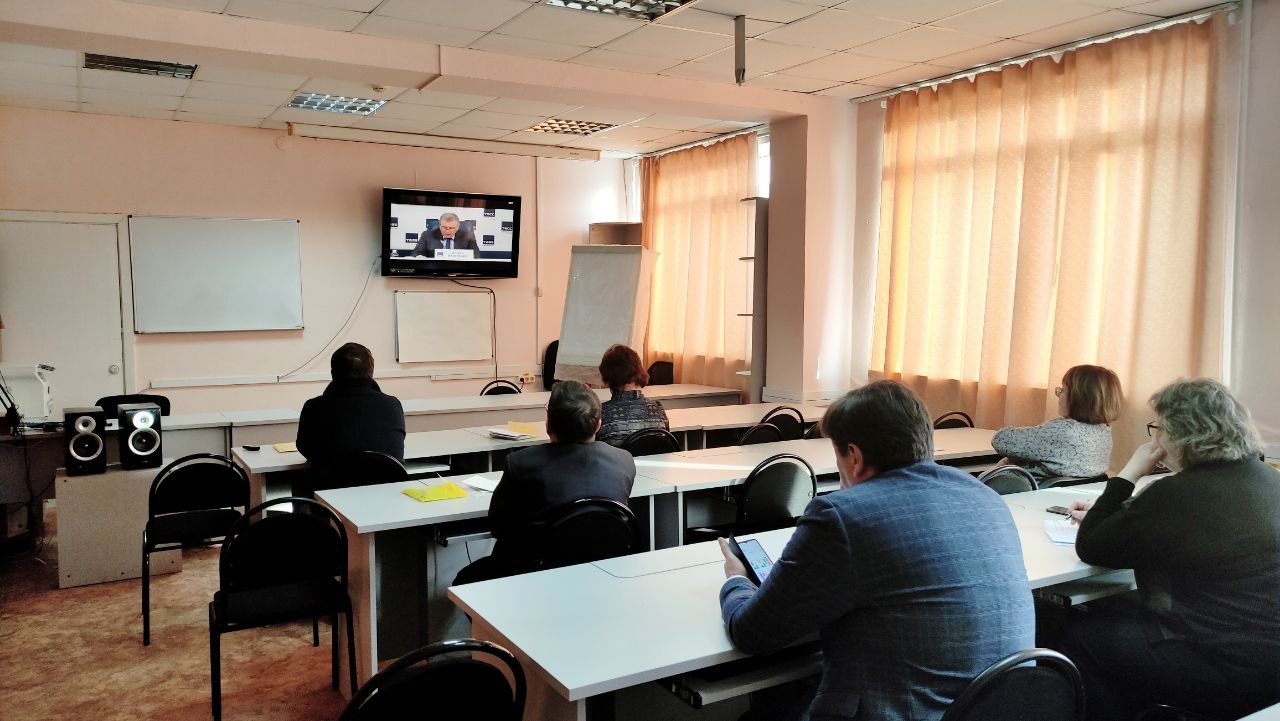 